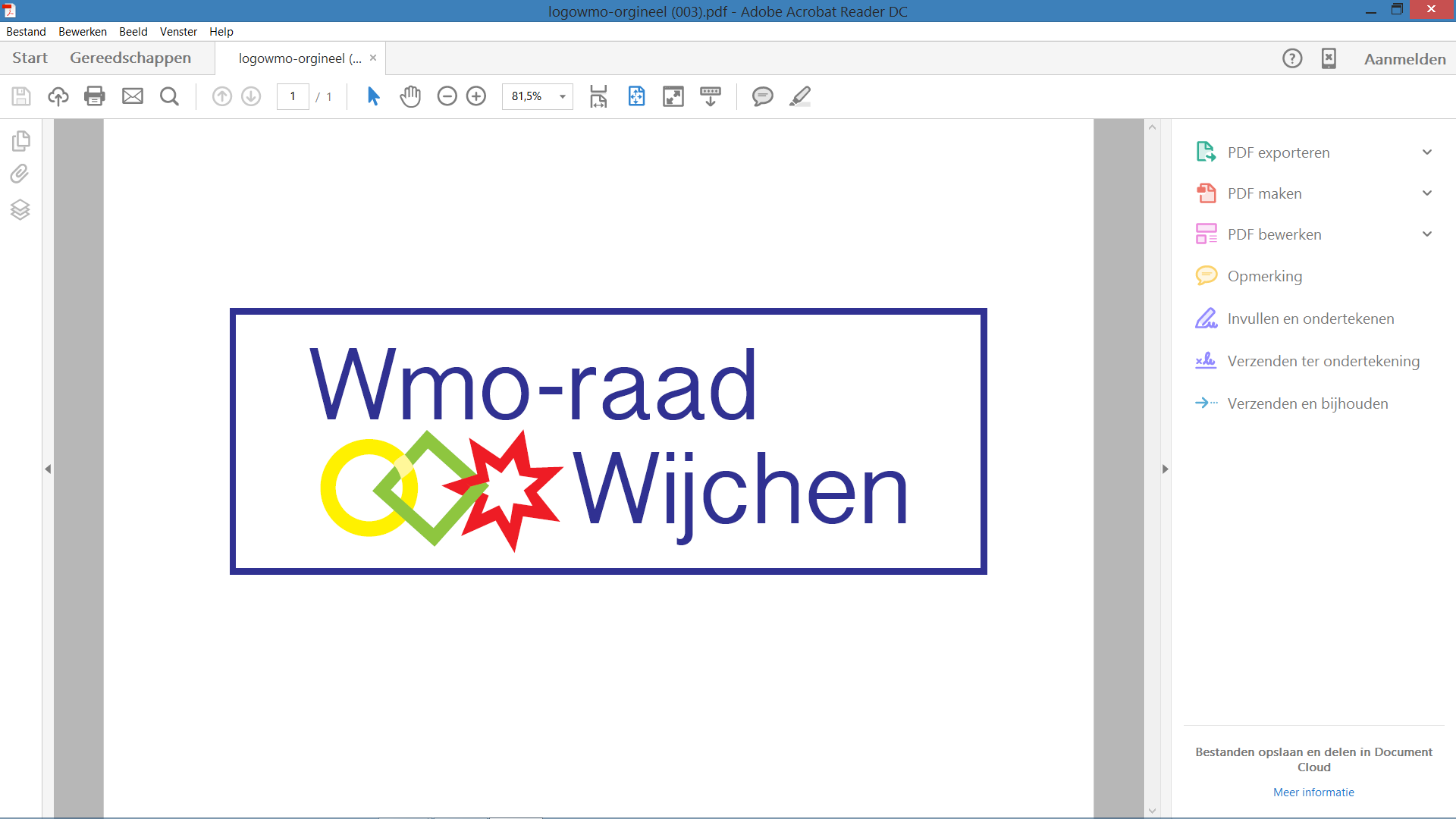 OpeningDe voorzitter opent de vergadering. Margreet brengt de WMO-raad op de hoogte over de situatie van Noortje. De WMO-raad gaat via Margreet een kaartje sturen naar Noortje.Vaststelling agendaDe agenda wordt vastgesteld.Goedkeuring Notulen van 11 november 2020De notulen van 11 november 2020 wordt goedgekeurd. ActiviteitenlijstPunt 2:   Geagendeerd, Wethouder Loermans heeft behoefte aan een gesprek.Punt 3:   Staat op agenda.Punt 4:   Blijft staan.Punt 5:   Mevrouw Osman vragen hoe  zij erin staat.Punt 7:   Blijft staan. Contacten via Katja laten lopen.Punt 8:   Kan eraf.Punt 9:   Eens in de drie maanden een gesprek.Punt 12: Nicolette is nog aan het herstellen. Wanneer zij hersteld is zal zij   opnieuw worden uitgenodigd.Punt 13: Kan eraf.Punt 14: Afgehandeld.Punt 15: Kan eraf, evalueren in december 2021 in plaats van september 2021.Punt 16: Aanhouden en in januari 2021 agenderen.Punt 17: Kan eraf.Punt 18: De contactgegevens zijn naar Rudy verstuurd.Punt 19: Katja heeft telefonisch contact gehad met Hans Keizer. Punt 20: Kan eraf.Punt 21: Reminder.Voortgang KoepelDe notitie is bij de WMO-raad in bezit. Hierin staan de afspraken. Dit wordt besproken op 11 januari 2021 met Wethouder Derks en Wethouder Burgers. De agendacommissie gaat spreken met de wethouders. Margreet is hier bij aanwezig en zal daar een verslag van maken en doorsturen naar de WMO-raad.Concept Ongevraagd Advies aan College m.b.t. het functioneren CPWHenk heeft een concept rondgestuurd De WMO-raad vindt het een goed plan om ongevraagd een advies aan het College te geven. De leden stemmen in met de inhoud van het concept. Er wordt gevraagd wat de meerwaarde is, als WMO-raad en CPW-raad samenvoegen. Er zijn best wat raakvlakken. Misschien is het een idee om een lid van de CPW-raad aan de tafel erbij te hebben. Dit zal worden neergelegd bij de wethouder. Verslag info Dhr. KipHet verslag is duidelijk. Na een wat mindere tijd willen de medewerkers van de sociale Wijkteams er weer voor gaan. Vanaf 1 januari 2021 gaan de contracten naar de Gemeente en zullen zij één eigen team worden. Alfred Kip verwacht hiervan dat dit een behoorlijke bezuiniging oplevert. Het contact met de Wmo-raad zal driemaandelijks plaatsvinden.  7A.Zorgkrant 15 december moet de tekst hiervoor klaar zijn. De WMO-raad mag 350 woorden en een logo gebruiken. Hans wordt uitgenodigd zijn formulering op papier te zetten en zal dit naar Gerard sturen. Gerard gaat de folder als uitgangspunt nemen voor de bijdrage.  Als de leden zich kunnen vinden in de tekst, zal Gerard deze naar Margreet sturen zal de tekst naar de tekstschrijver sturen die dit vervolgens kan redigeren.Rondvraag en SluitingThea: Wat vonden we van de studiemiddag? De studiemiddag voldeed aan de verwachtingen. Alles is nu weer op een rijtje. 
De voorzitter sluit de vergadering, nadat een kerstattentie was uitgereikt.De leden nemen nog even de tijd voor een informele nazit.Activiteitenlijst per 09-09- 20209 december 2020PlaatsGrote vergaderzaal in de pastorie van de Antonius abtVoorzitterHenk GrootveldNotulist Lissy van Delden      Aanwezig: WMO raad.     Gemeente Wijchen      GastenHenk Grootveld, Thea van Vlijmen, Katja Jamin, Hans Gunsing, Gerard WesselingMargreet Muurmans Geen209-09-202011-11-2020Cluster 4 in Wijchen ?Weth. Loermans wil gesprek 13 jan. Na 15.30310-04-2019Samenwerking CPWHenkCPW gaat deelnemen aan de Inclusieagenda.Deelname aan de koepel van  Soc. Dom. Wijchen 411-09-2019Folders WMO raad.Ontwikkelingen van de paraplu Sociaal Domein Wijchen afwachtenGerardafwachten511-12-2019Stichting Leergeld-Bespreken binnen de   koepel Soc. Dom.-Mevr. Osman voor info vragen-Telef. Contact met G.Hendriks en Thea. PCI parochieIn de Koepel besprekenGesprek met wethouderUitnodigen712-02-2020Is Seniorenberaad nog actief?KatjaVanwege Corona geen bijeenkomsten908-07-2020Driemaandelijks gesprek met Dhr. KipKatjaThea1214-10-2020Contact met Nicolette Broekhuisen aanhouden1514-10-2020De positie van Wmo-raad in de koepel Soc. DomeinHenkTheaEvalueren in dec. 20211614-10-2020de monitor en de informatienota MirandaAgenderen in januari2111-11-2020Aandacht vragen voor artikelen uit de Nieuwsberichten van de KASDAllen2209-12-2020Tekst voor de gezondheidskrantOpstellen en versturen naar MargreetHansGerard2309-12-2020Concept ongevraagd advies gereed maken en versturenHenkGerard